Описание местоположения границ публичного сервитута (схема прохождения публичного сервитута)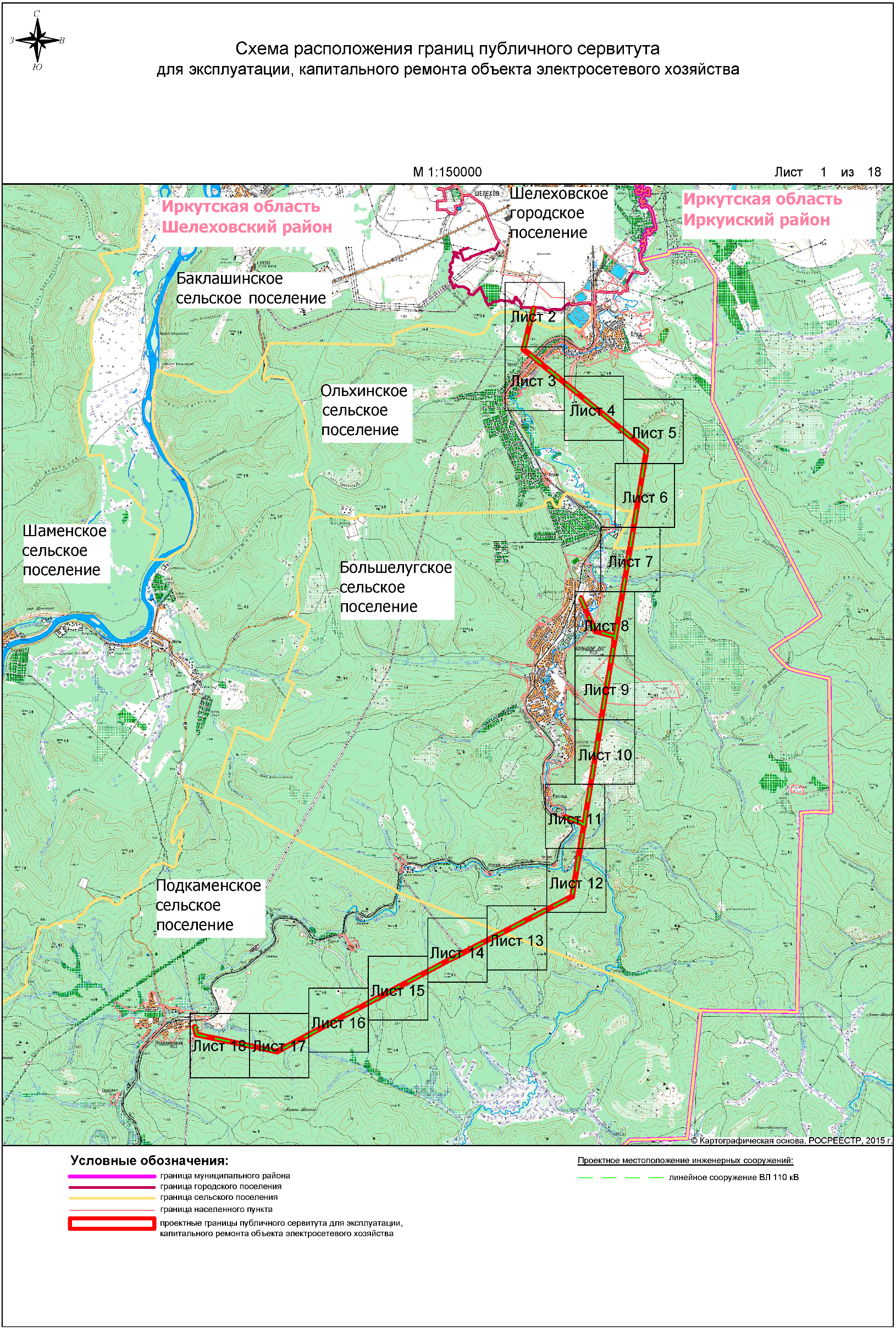 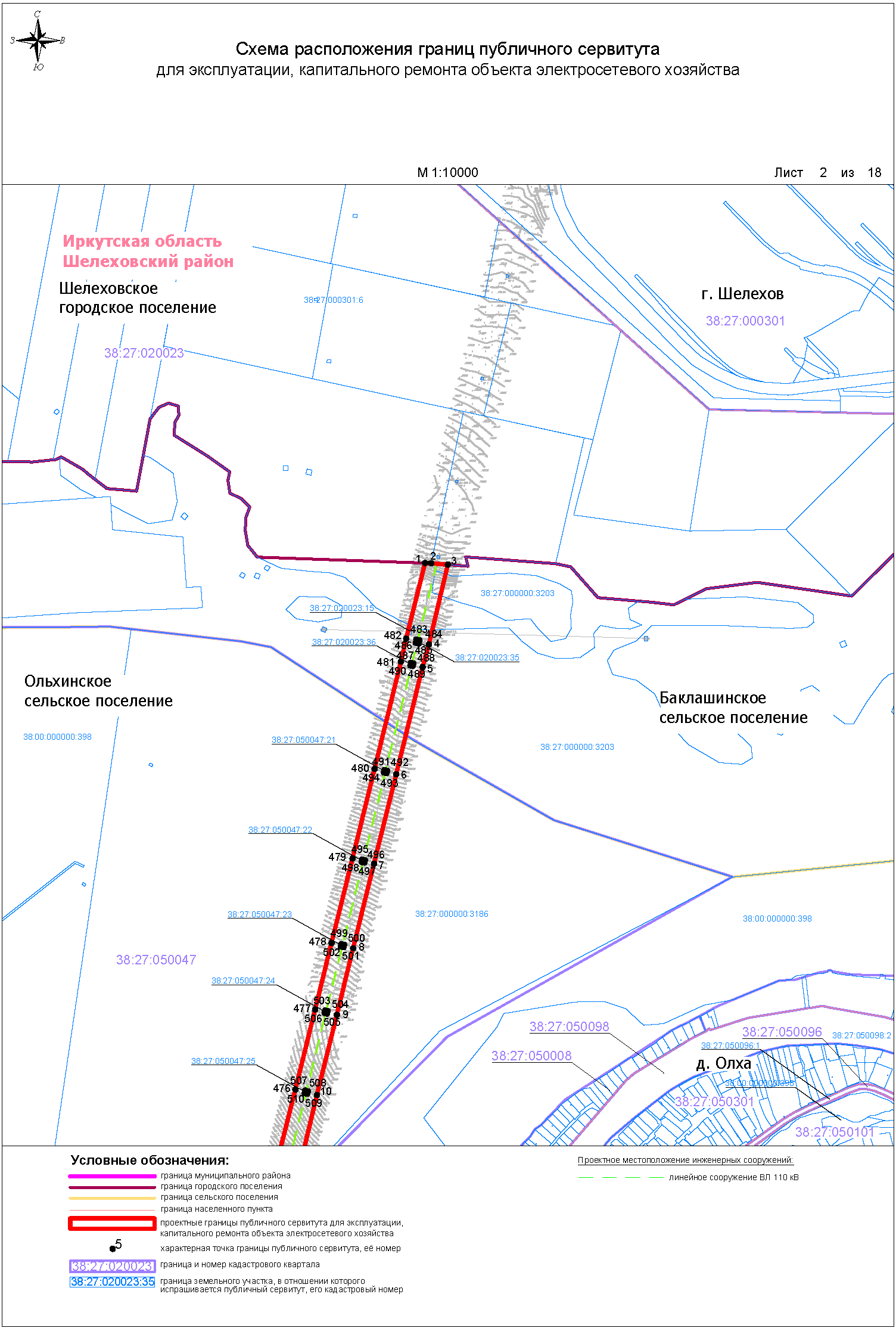 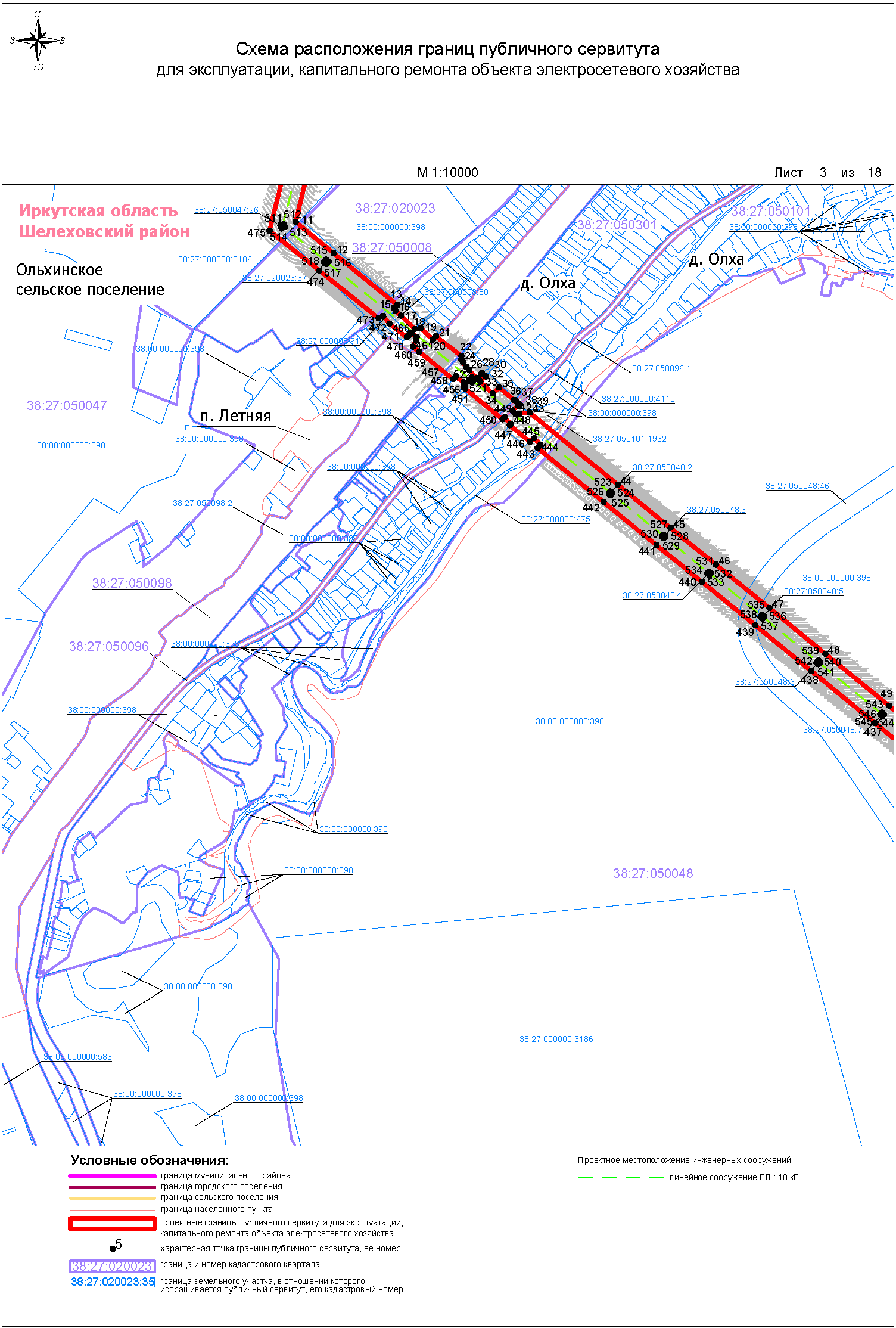 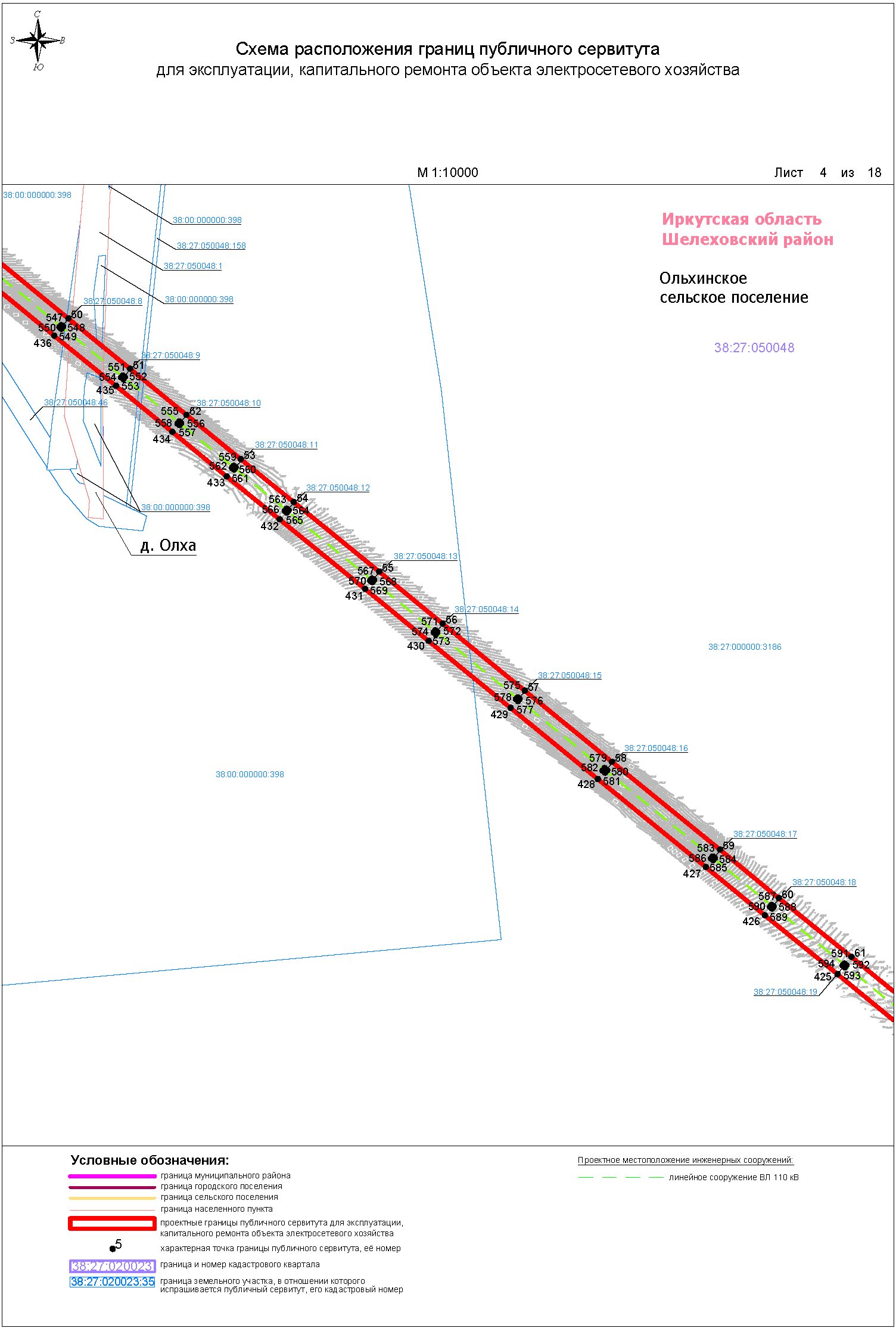 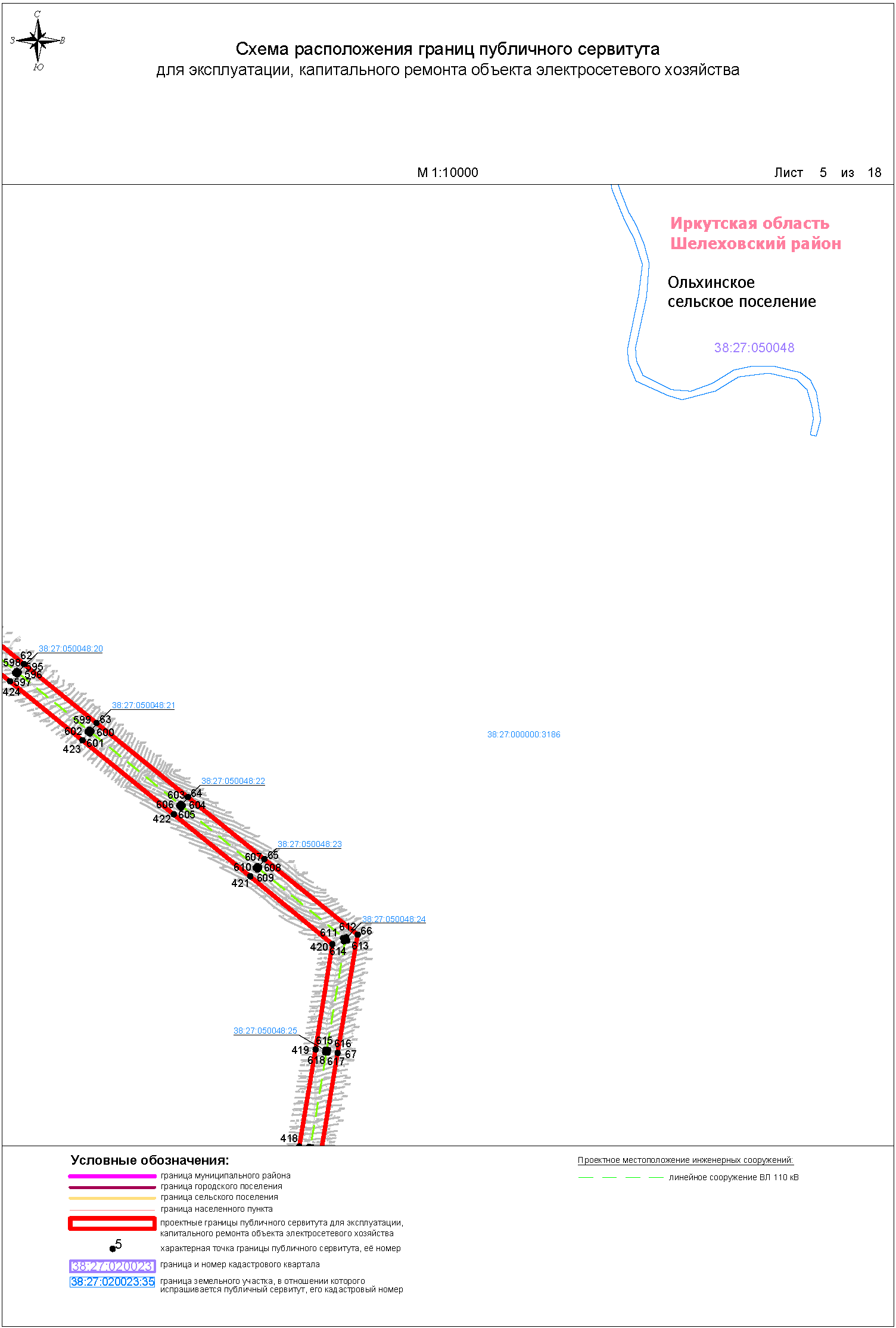 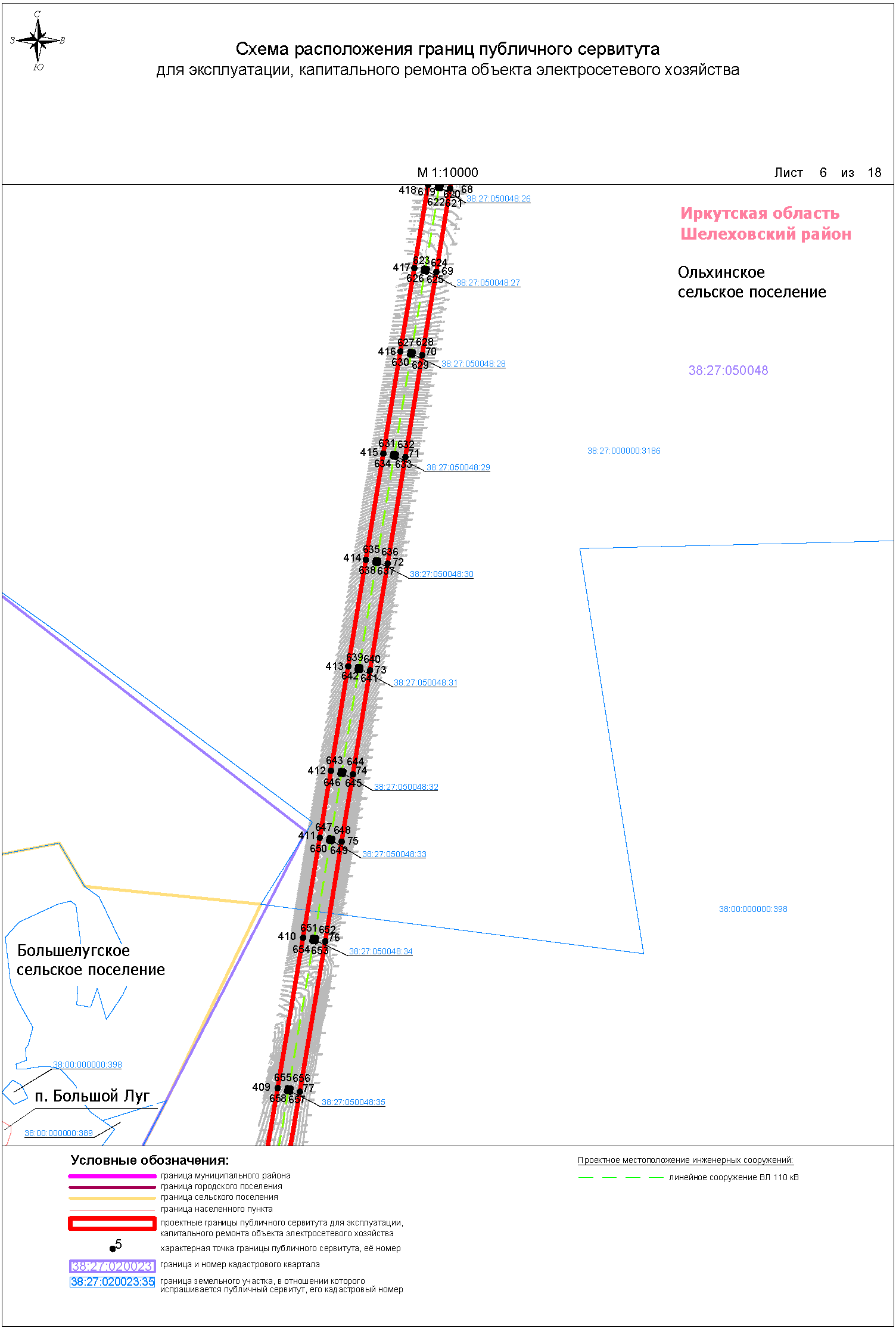 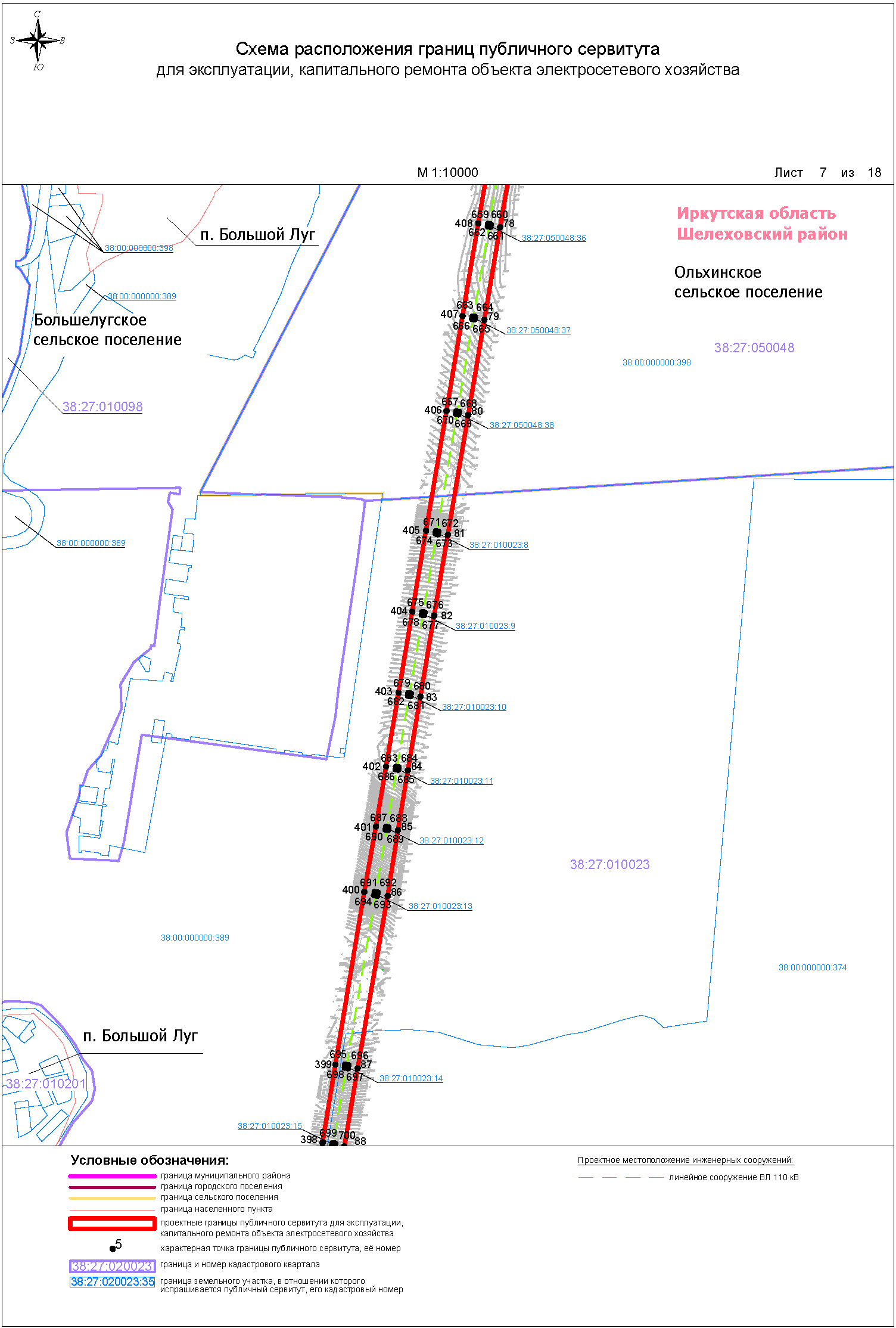 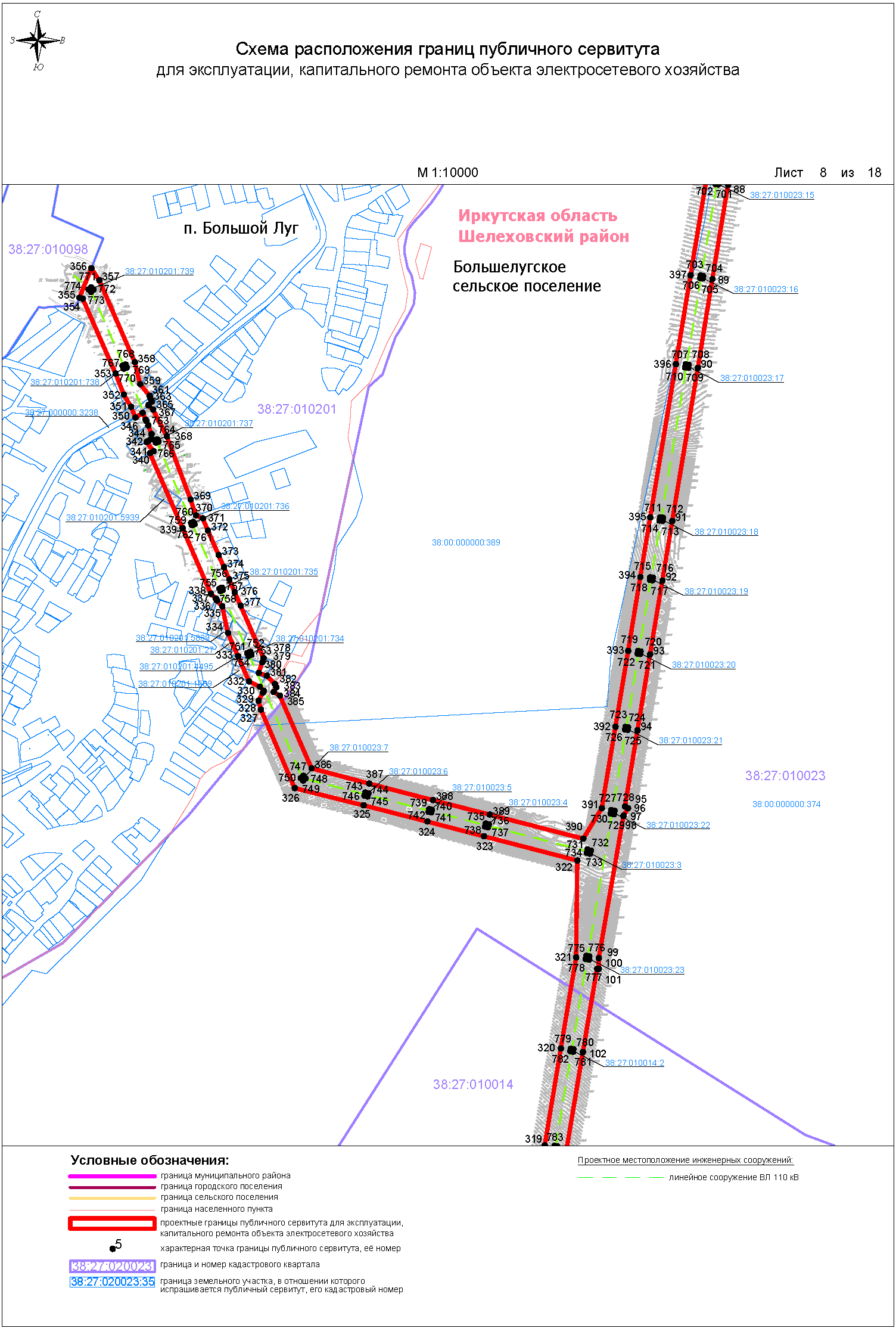 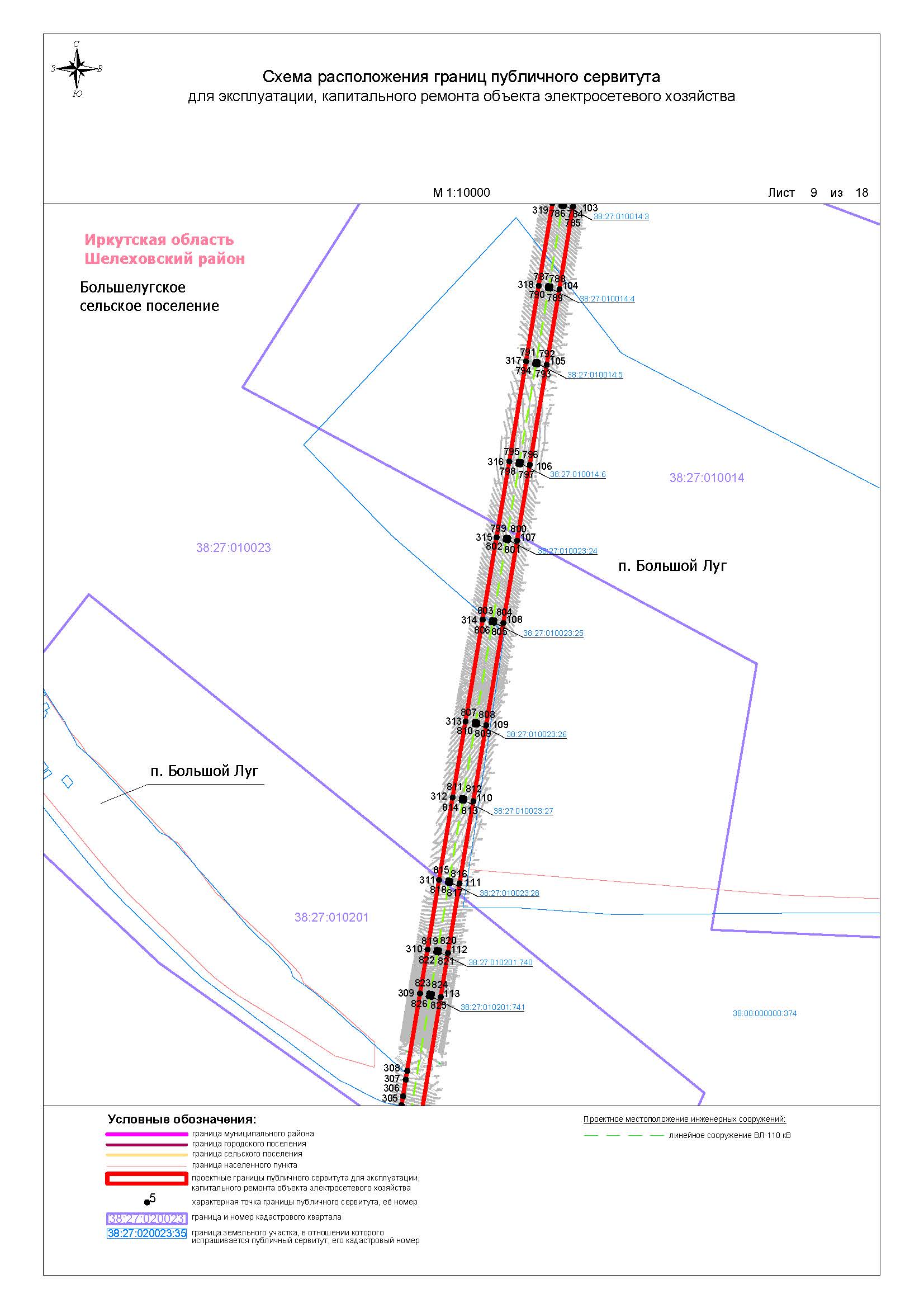 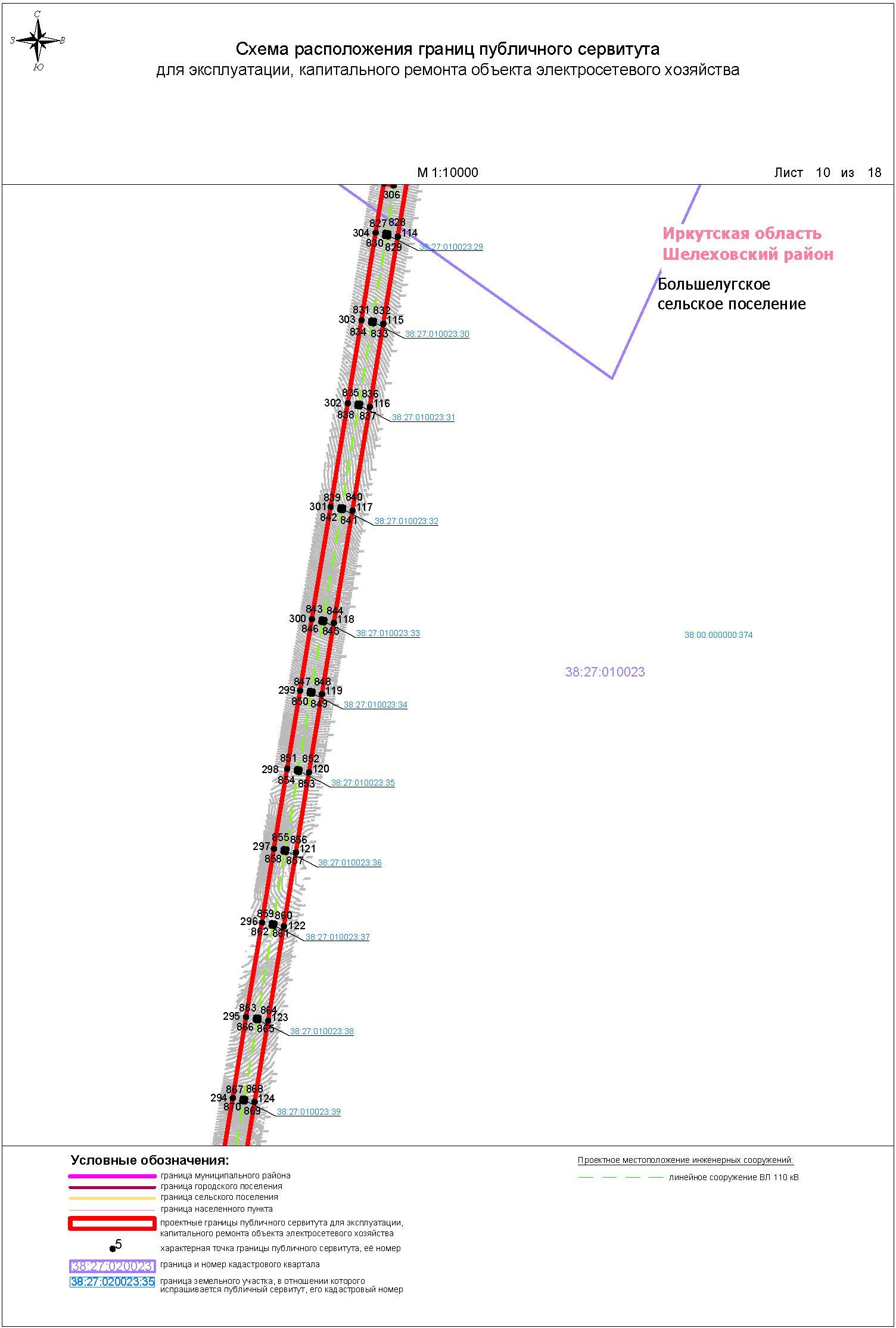 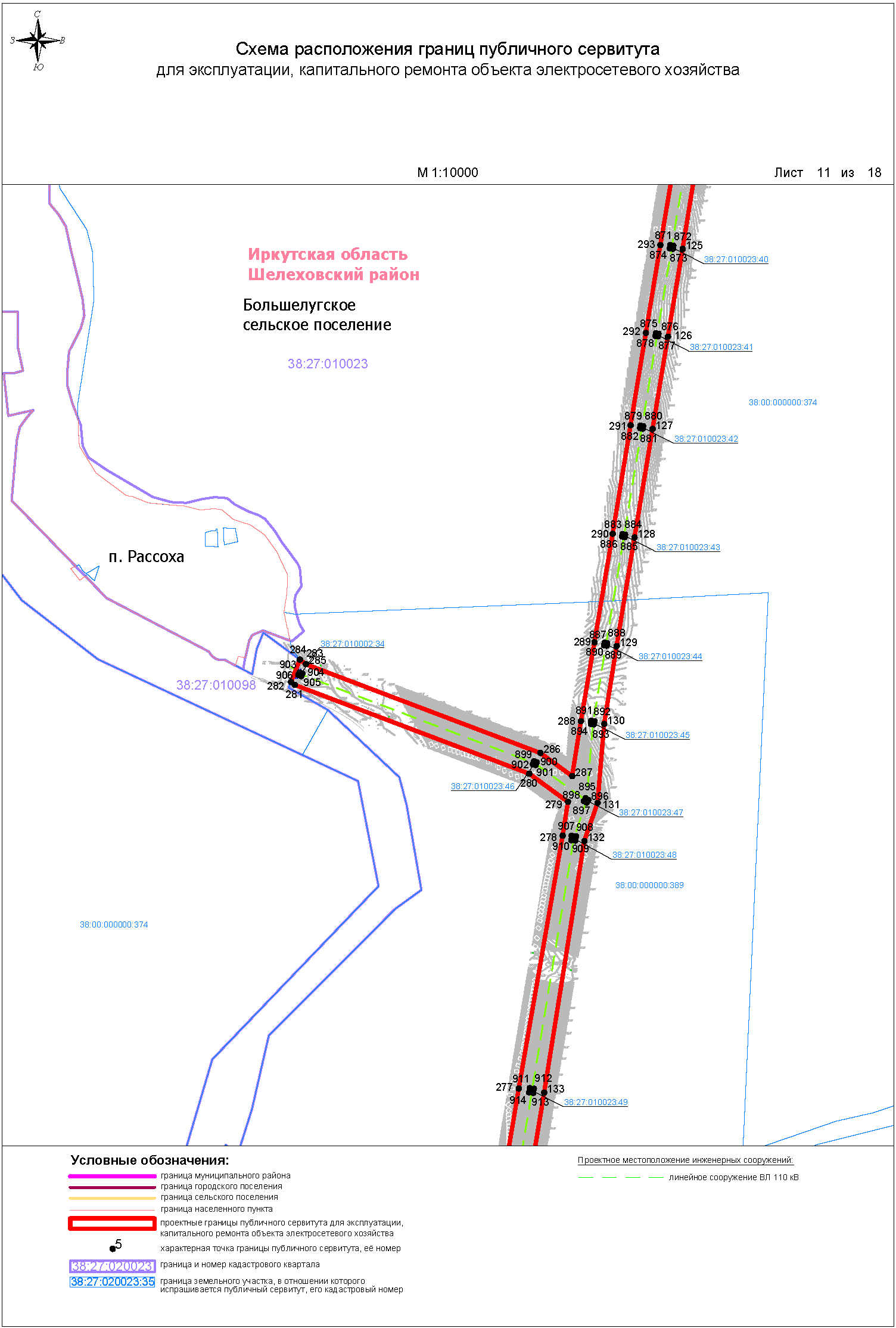 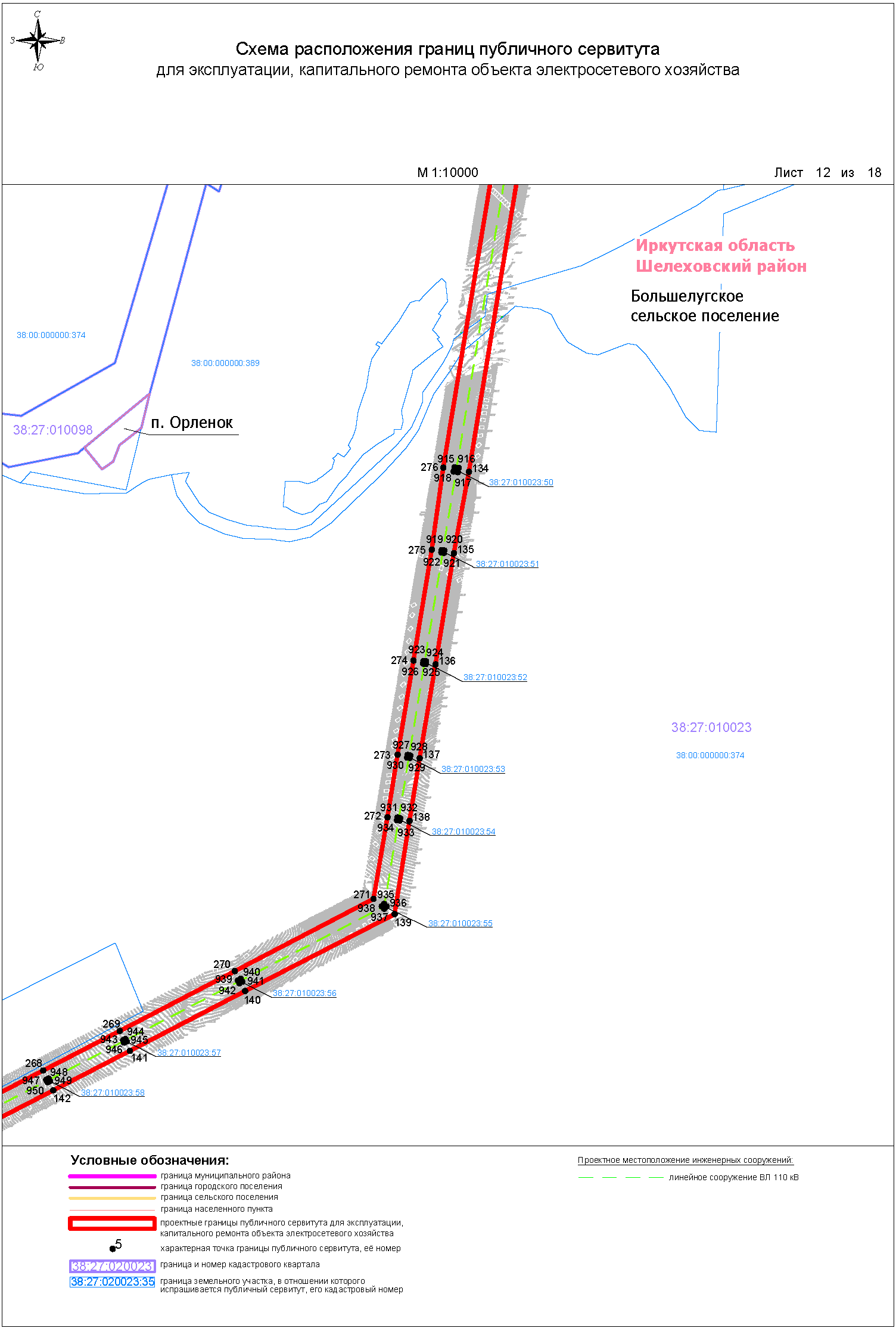 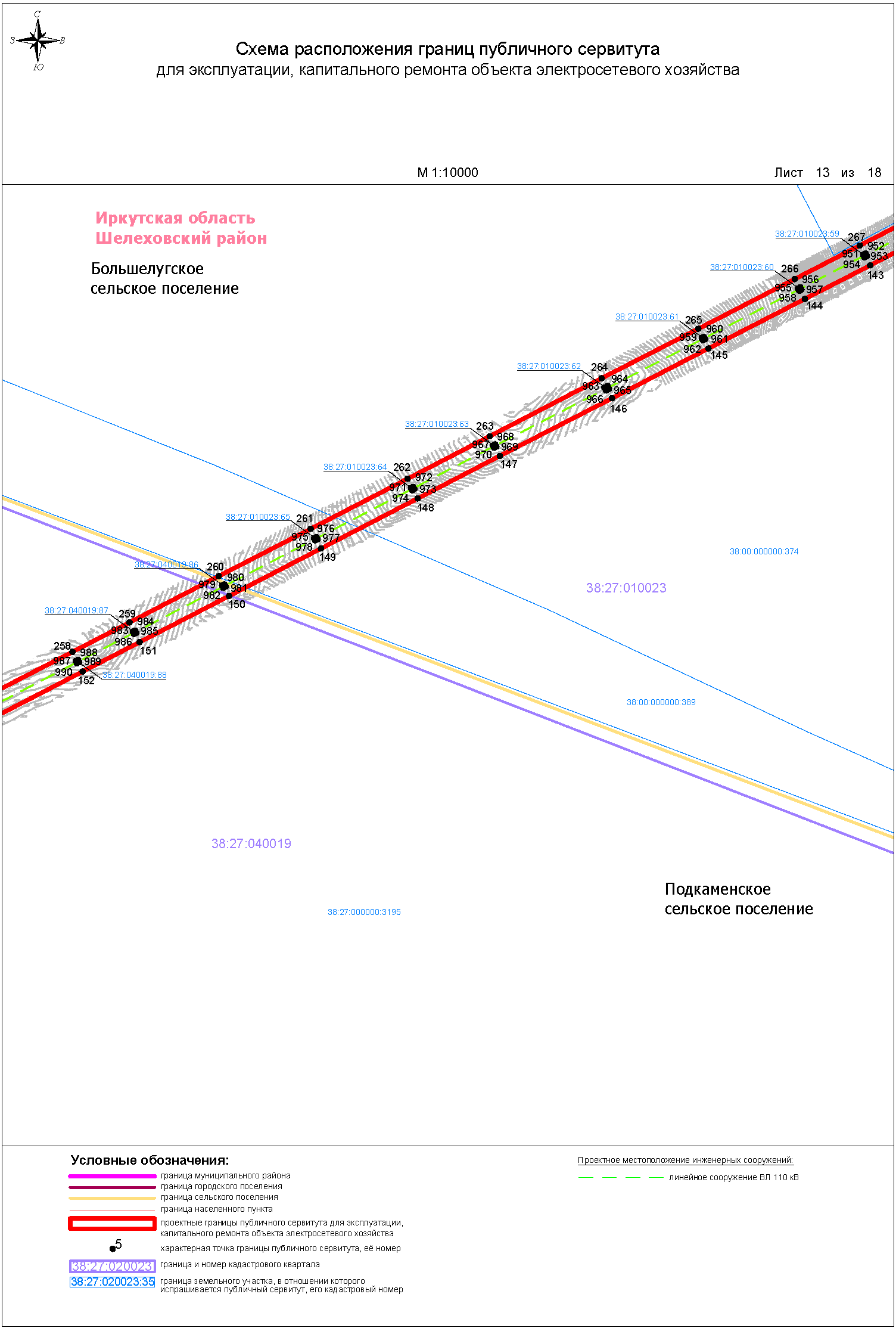 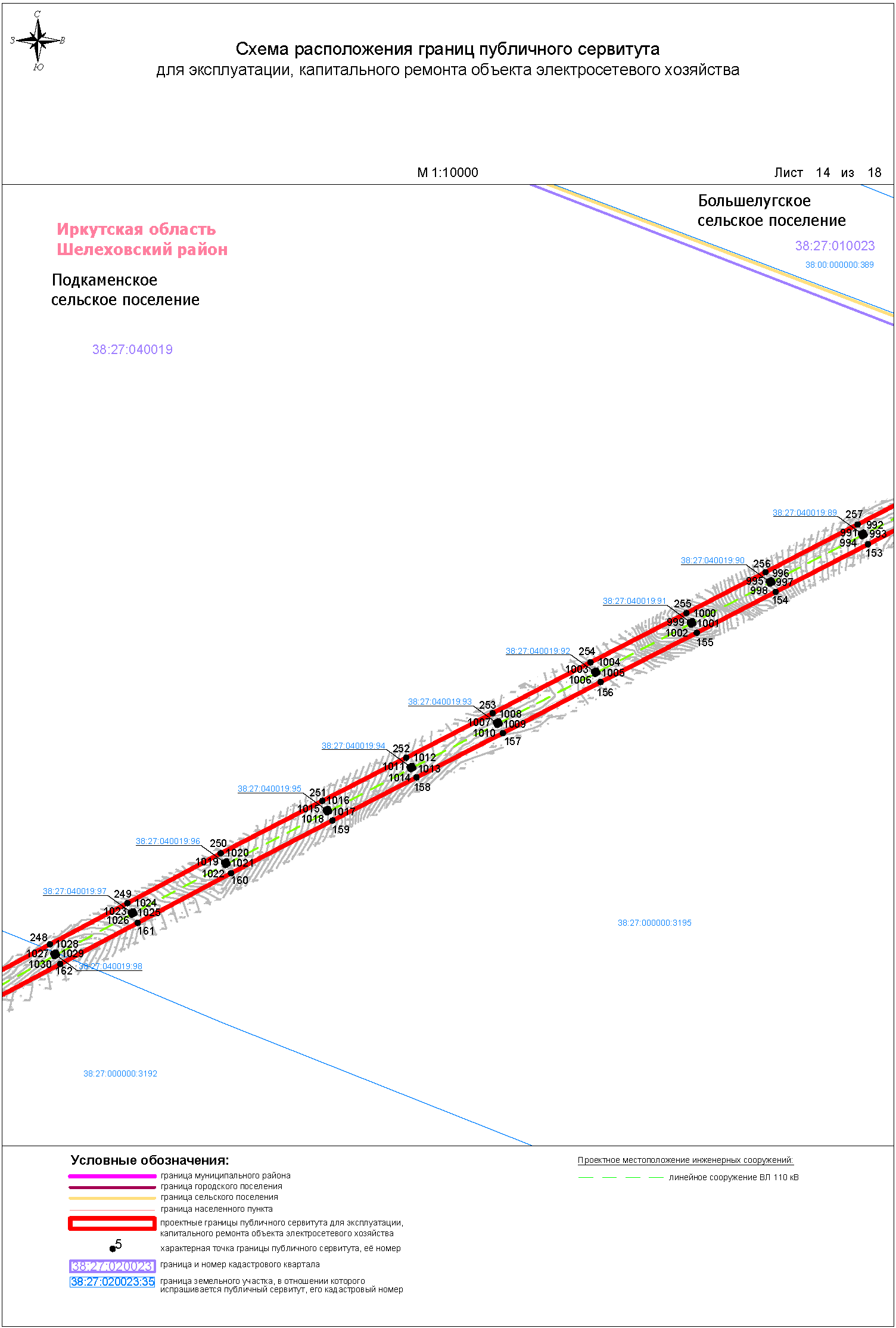 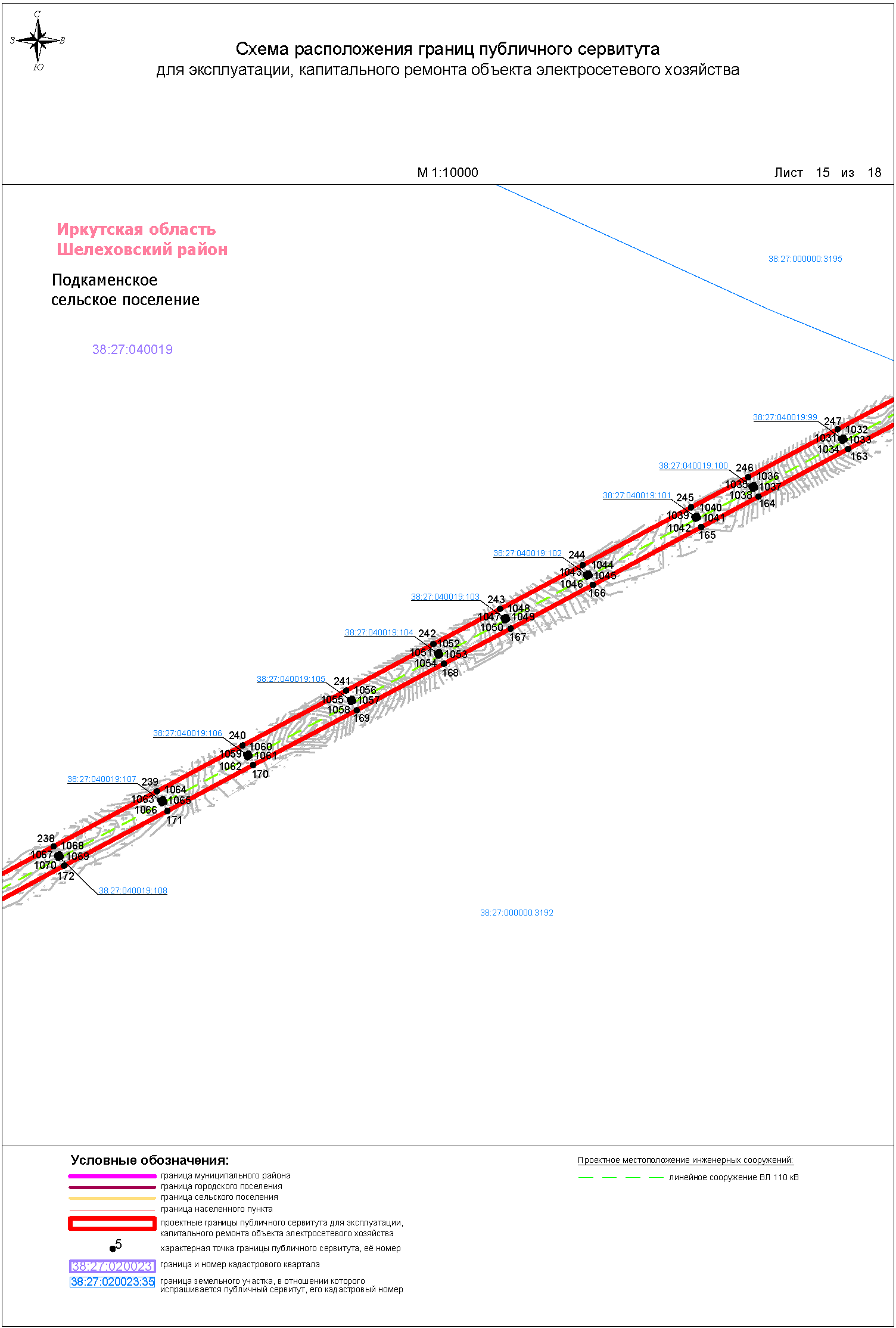 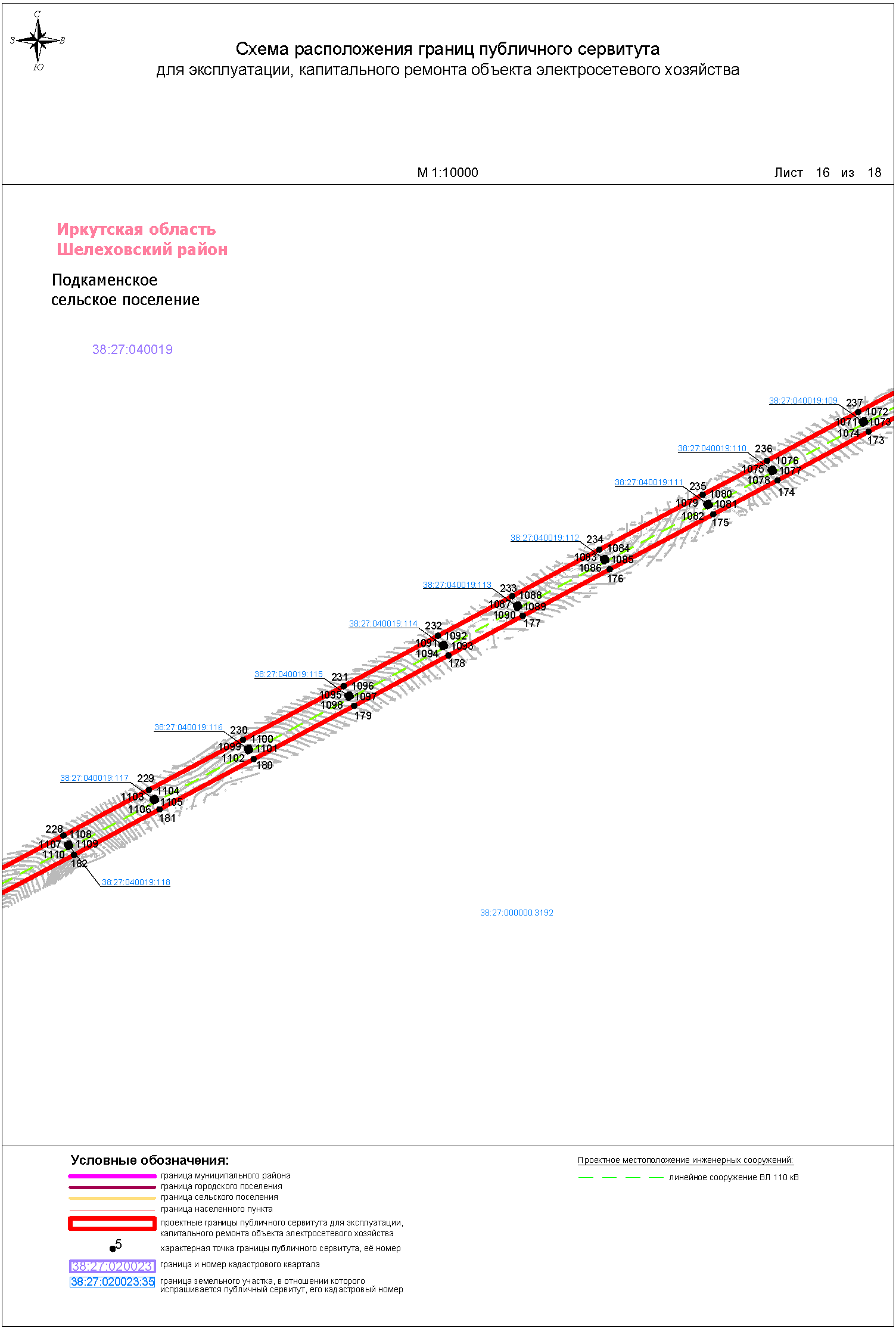 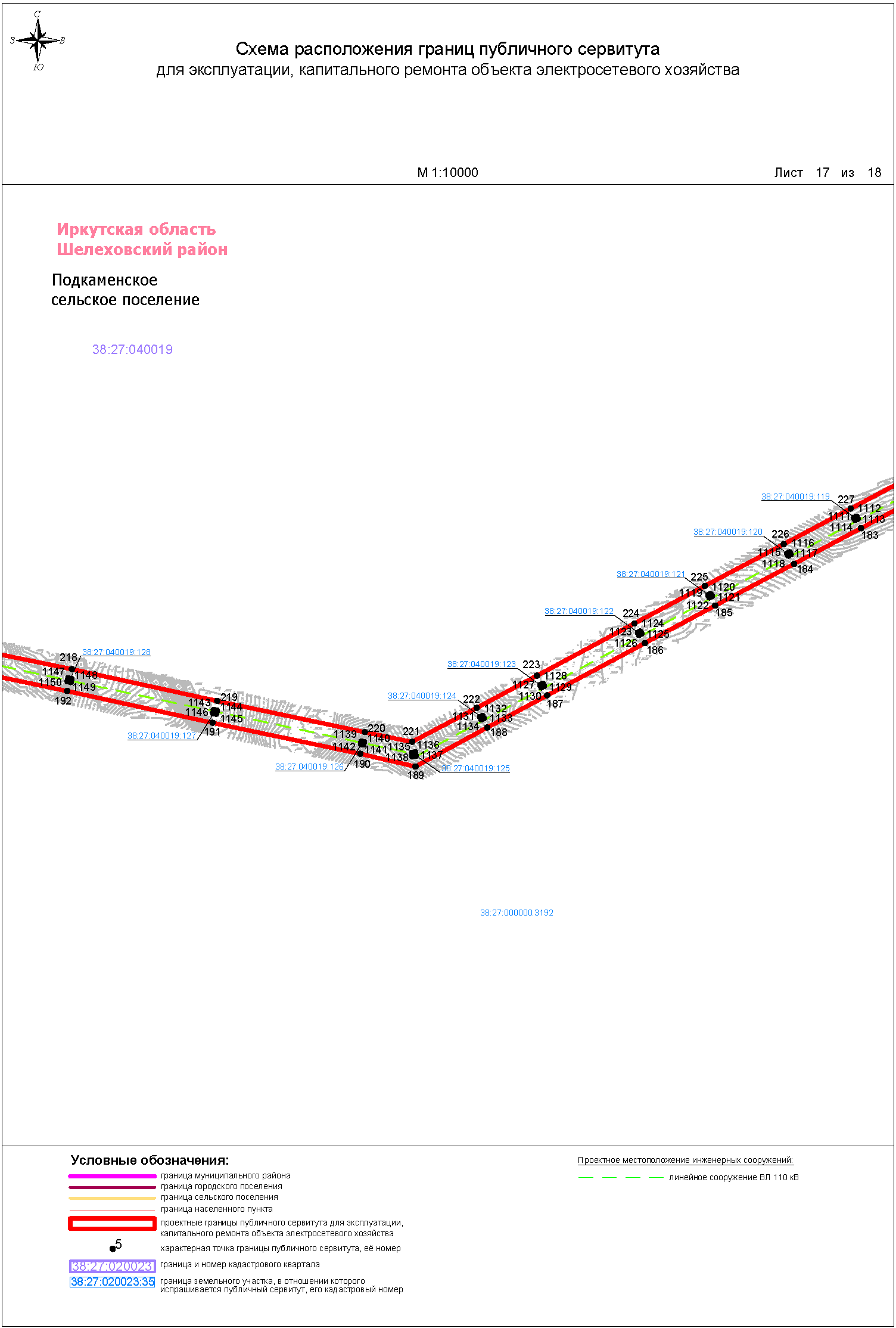 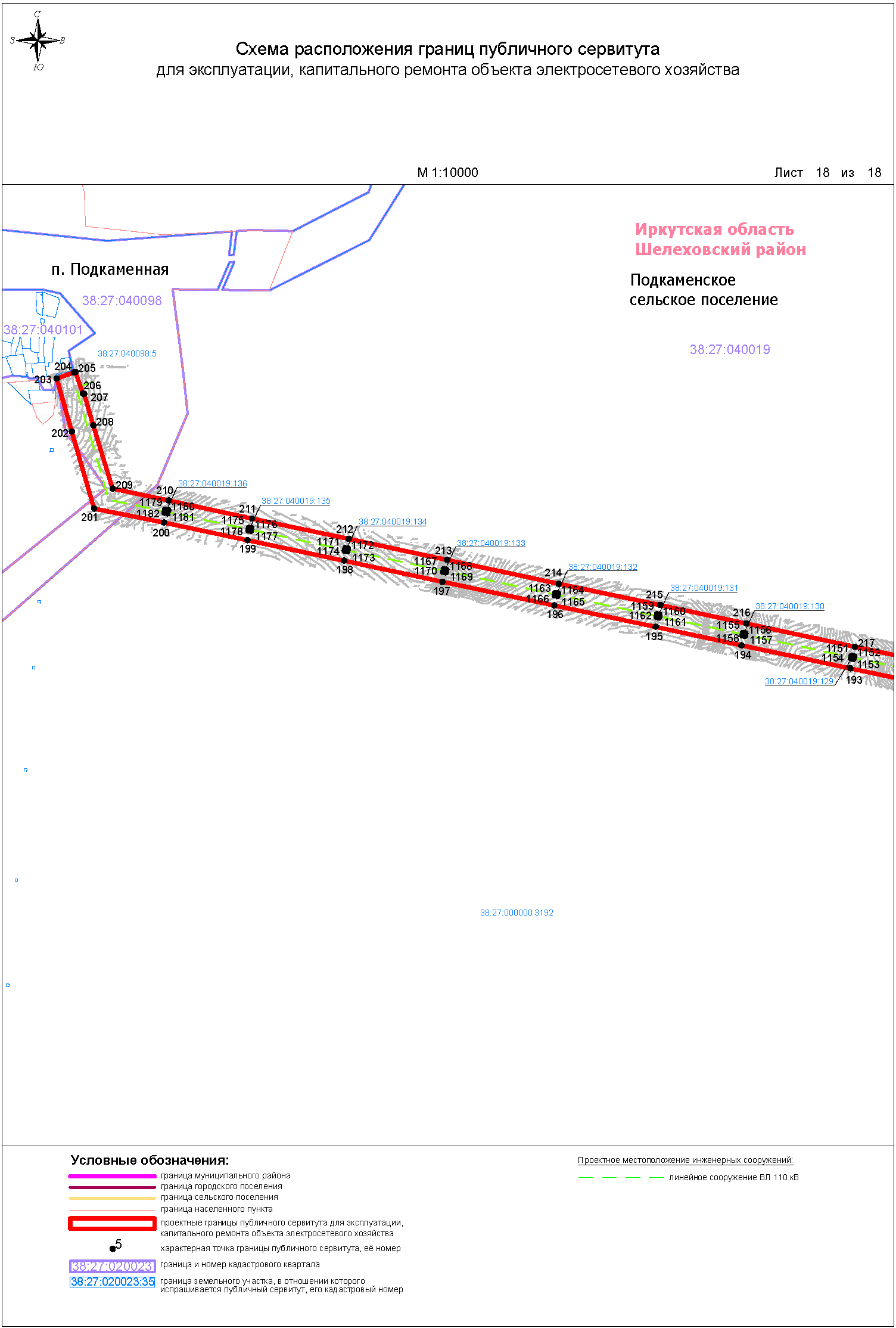 Система координат МСК -38, зона 3  Система координат МСК -38, зона 3  Система координат МСК -38, зона 3  Площадь устанавливаемого публичного сервитута 1757280 м2Площадь устанавливаемого публичного сервитута 1757280 м2Площадь устанавливаемого публичного сервитута 1757280 м2Публичный сервитут испрашивается на земельном участке с кадастровым номером 38:00:000000:374, 38:00:000000:389, 38:00:000000:398, 38:27:000000:3186, 38:27:000000:3192, 38:27:000000:3195, 38:27:000000:3203, 38:27:000000:3238, 38:27:000000:4110, 38:27:000000:675, 38:27:010201:1589, 38:27:010201:27, 38:27:010201:4495, 38:27:010201:5889, 38:27:010201:5939, 38:27:020023:15 (ЕЗ 38:27:020023:40), 38:27:040098:5, 38:27:050008:80, 38:27:050008:91, 38:27:050048:1, 38:27:050048:158, 38:27:050048:46, 38:27:050096:1, 38:27:050098:2, 38:27:050101:1932, 38:27:000000:3271, 38:27:050047, 38:27:010014, 38:27:010023, 38:27:010201, 38:27:020023, 38:27:050008, 38:27:050048, 38:27:050101, 38:27:050301 – 1757280 м2Публичный сервитут испрашивается на земельном участке с кадастровым номером 38:00:000000:374, 38:00:000000:389, 38:00:000000:398, 38:27:000000:3186, 38:27:000000:3192, 38:27:000000:3195, 38:27:000000:3203, 38:27:000000:3238, 38:27:000000:4110, 38:27:000000:675, 38:27:010201:1589, 38:27:010201:27, 38:27:010201:4495, 38:27:010201:5889, 38:27:010201:5939, 38:27:020023:15 (ЕЗ 38:27:020023:40), 38:27:040098:5, 38:27:050008:80, 38:27:050008:91, 38:27:050048:1, 38:27:050048:158, 38:27:050048:46, 38:27:050096:1, 38:27:050098:2, 38:27:050101:1932, 38:27:000000:3271, 38:27:050047, 38:27:010014, 38:27:010023, 38:27:010201, 38:27:020023, 38:27:050008, 38:27:050048, 38:27:050101, 38:27:050301 – 1757280 м2Публичный сервитут испрашивается на земельном участке с кадастровым номером 38:00:000000:374, 38:00:000000:389, 38:00:000000:398, 38:27:000000:3186, 38:27:000000:3192, 38:27:000000:3195, 38:27:000000:3203, 38:27:000000:3238, 38:27:000000:4110, 38:27:000000:675, 38:27:010201:1589, 38:27:010201:27, 38:27:010201:4495, 38:27:010201:5889, 38:27:010201:5939, 38:27:020023:15 (ЕЗ 38:27:020023:40), 38:27:040098:5, 38:27:050008:80, 38:27:050008:91, 38:27:050048:1, 38:27:050048:158, 38:27:050048:46, 38:27:050096:1, 38:27:050098:2, 38:27:050101:1932, 38:27:000000:3271, 38:27:050047, 38:27:010014, 38:27:010023, 38:27:010201, 38:27:020023, 38:27:050008, 38:27:050048, 38:27:050101, 38:27:050301 – 1757280 м2Публичный сервитут в целях эксплуатации, капитального ремонта объекта электросетевого хозяйстваПубличный сервитут в целях эксплуатации, капитального ремонта объекта электросетевого хозяйстваПубличный сервитут в целях эксплуатации, капитального ремонта объекта электросетевого хозяйстваОбозначение характерных точек границКоординаты, мКоординаты, мОбозначение характерных точек границXY-1--2--3-н1371869,623321517,85н2371869,163321531,11н3371866,273321566,78н4371696,383321526,23н5371648,033321512,76н6371419,573321456,57н7371228,733321409,27н8371048,743321364,79н9370907,063321329,99н10370736,393321287,70н11370547,533321242,49н12370480,893321322,73н13370370,323321458,80н14370364,503321451,96н15370363,793321451,13н16370358,413321454,75н17370347,603321466,59н18370319,243321496,17н19370321,173321508,50н20370296,703321534,83н21370303,493321541,04н22370261,593321595,43н23370254,833321595,52н24370247,953321599,22н25370239,333321605,20н26370231,643321612,23н27370214,553321627,92н28370214,703321631,15н29370222,993321639,00н30370223,603321638,17н31370224,683321639,24н32370218,723321646,53н33370207,093321635,49н34370181,603321662,35н35370194,503321675,93н36370168,273321708,11н37370165,943321710,95н38370158,773321719,84н39370155,473321716,04н40370145,653321704,37н41370137,803321710,88н42370138,663321719,44н43370140,843321741,08н44371869,623321517,85н45369895,633322041,29н46369816,973322138,17н47369724,683322251,72н48369627,283322371,17н49369516,523322506,94н50369393,303322657,71н51369286,323322789,23н52369188,093322909,43н53369093,623323025,18н54369002,123323138,08н55368853,753323320,20н56368742,883323455,41н57368600,343323630,47н58368448,633323816,21н59368261,483324046,53н60368158,233324171,89н61368033,063324326,77н62367921,763324463,11н63367796,163324617,84н64367638,233324812,58н65367505,953324975,60н66367345,213325174,41н67367092,993325131,52н68366885,853325096,93н69366708,243325067,53н70366530,873325037,70н71366313,443325001,47н72366086,833324964,03н73365859,443324926,28н74365637,483324889,65н75365494,453324865,77н76365281,703324830,94н77364961,203324776,72н78364754,253324741,36н79364557,063324707,88н80364354,783324673,53н81364099,593324630,00н82363927,083324600,71н83363754,533324571,39н84363597,573324544,97н85363469,513324523,51н86363329,543324501,41н87362962,233324437,54н88362795,743324409,62н89362595,173324376,16н90362405,713324345,12н91362079,463324290,51н92361952,403324269,34н93361795,113324243,15н94361633,363324216,41н95361471,203324189,68н96361467,193324196,32н97361451,653324186,95н98361450,443324186,22н99361147,813324134,00н100361124,963324133,75н101361124,963324130,10н102360947,803324099,92н103360741,073324065,44н104360553,773324034,27н105360381,713324005,49н106360154,573323967,21н107359982,163323938,58н108359795,183323907,04н109359563,733323868,05н110359390,883323838,88н111359203,983323807,69н112359046,163323781,38н113358946,003323764,98н114358587,443323705,52н115358401,493323674,90н116358224,533323645,75н117358003,693323609,26н118357764,333323569,22н119357612,303323544,04н120357445,863323516,54н121357275,233323488,46н122357117,593323462,78н123356916,453323429,10н124356743,773323400,58н125356512,043323362,40н126356325,023323331,15н127356128,343323298,45н128355897,203323260,14н129355665,773323221,87н130355499,563323195,57н131355331,673323181,48н132355250,593323153,19н133354714,083323067,57н134353987,773322947,87н135353814,363322915,84н136353577,903322876,69н137353377,473322842,96н138353244,153322821,25н139353045,633322789,83н140352881,713322471,17н141352754,443322225,50н142352670,153322062,06н143352588,133321902,82н144352516,583321763,82н145352410,993321558,44н146352304,793321352,73н147352182,023321113,74н148352091,483320938,96н149351984,773320732,47н150351883,623320536,58н151351785,203320346,30н152351722,623320224,69н153351605,803319998,16н154351504,253319801,71н155351417,143319633,27н156351312,093319428,72н157351203,483319220,18н158351108,913319036,12н159351016,983318857,30н160350905,153318640,77н161350799,073318442,16н162350711,333318277,13н163350593,703318055,82н164350491,993317865,27н165350427,383317743,38н166350304,233317512,25н167350211,193317336,76н168350136,103317194,54н169350037,183317008,85н170349920,143316787,93н171349822,363316605,68н172349705,443316385,11н173349606,123316199,78н174349502,513316005,66н175349430,003315868,60н176349312,663315648,17н177349213,583315462,69н178349129,463315304,46н179349021,963315103,22н180348908,253314889,17н181348801,393314688,50н182348704,153314506,02н183348586,323314283,62н184348510,553314140,96н185348421,633313972,87н186348341,553313823,05н187348230,183313614,96н188348161,783313487,05н189348078,503313334,19н190348105,583313216,27н191348171,613312901,66н192348239,543312591,85н193348287,723312360,56н194348336,913312128,86н195348376,373311945,80н196348421,923311729,49н197348472,513311491,48н198348517,293311281,92н199348560,773311076,05н200348598,573310898,07н201348628,333310749,34н202348792,153310701,99н203348905,463310669,70н204348918,363310706,14н205348919,513310709,53н206348873,393310725,45н207348872,393310728,31н208348805,543310747,46н209348671,063310788,61н210348645,343310907,91н211348607,143311085,89н212348563,663311291,77н213348518,873311501,36н214348468,303311739,30н215348422,733311955,68н216348383,263312138,77н217348334,103312370,31н218348285,903312601,74н219348218,353312911,69н220348151,923313226,23н221348131,093313326,88н222348203,573313464,68н223348271,973313592,60н224348383,353313800,69н225348463,483313950,62н226348552,433314118,76н227348628,193314261,41н228348746,013314483,78н229348843,223314666,21н230348950,103314866,92н231349063,793315080,94н232349171,293315282,17н233349255,413315440,40н234349354,493315625,86н235349471,873315846,38н236349544,373315983,42н237349647,923316177,42н238349747,263316362,80н239349864,543316583,19н240349961,983316765,65н241350079,043316986,61н242350177,983317172,33н243350253,093317314,59н244350346,093317490,01н245350469,233317721,13н246350533,843317843,01н247350635,533318033,53н248350753,193318254,88н249350840,903318419,87н250350947,113318618,73н251351059,123318835,58н252351151,073319014,46н253351245,583319198,40н254351354,193319406,95н255351459,283319611,56н256351546,363319779,94н257351647,923319976,41н258351764,763320202,98н259351827,323320324,57н260351925,733320514,82н261352026,883320710,71н262352133,583320917,18н263352224,133321091,98н264352347,643321330,67н265352453,143321536,77н266352558,733321742,14н267352630,273321881,13н268352712,283322040,34н269352796,533322203,72н270352924,143322449,17н271353078,363322744,74н272353251,813322774,48н273353385,213322796,19н274353585,703322829,94н275353822,033322869,06н276353996,653322893,59н277354723,073323013,31н278355262,033323107,04н279355333,903323118,51н280355394,103323035,66н281355583,303322535,87н282355589,183322527,84н283355636,743322546,75н284355636,823322546,70н285355627,313322559,72н286355438,133323059,44н287355388,853323127,27н288355505,733323145,91н289355673,583323174,71н290355904,963323213,38н291356136,103323251,68н292356332,793323284,39н293356519,863323315,24н294356751,513323353,81н295356924,223323382,34н296357125,323323416,01н297357282,893323441,68н298357453,573323469,78н299357620,033323497,27н300357772,123323522,46н301358011,473323562,50н302358232,243323598,98н303358409,173323628,12н304358595,213323658,36н305358700,813323675,87н306358720,723323679,17н307358758,163323685,38н308358778,193323688,71н309358953,813323717,83н310359053,933323734,62н311359211,783323760,93н312359398,733323792,13н313359571,613323821,31н314359803,063323860,30н315359989,983323891,83н316360162,393323920,46н317360389,563323958,74н318360561,573323987,51н319360748,863324018,69н320360955,653324053,18н321361149,603324085,82н322361356,133324088,11н323361407,523323889,46н324361438,883323768,71н325361473,543323632,94н326361510,193323485,89н327361677,573323414,18н328361696,613323408,81н329361713,883323418,38н330361717,413323420,19н331361726,633323411,55н332361737,413323388,54н333361791,433323365,36н334361840,793323343,86н335361897,443323331,60н336361910,003323320,35н337361914,023323317,84н338361924,363323307,46н339362064,403323246,75н340362223,873323177,21н341362228,123323185,41н342362247,573323170,29н343362250,113323174,57н344362254,603323179,91н345362264,723323180,64н346362283,183323173,50н347362292,543323169,89н348362295,273323168,05н349362309,863323161,73н350362299,523323146,41н351362322,613323137,31н352362348,713323121,95н353362393,853323104,28н354362552,683323034,34н355362554,793323027,31н356362618,203323052,51н357362592,423323069,61н358362417,773323145,39н359362370,733323156,67н360362346,473323176,95н361362343,593323177,97н362362343,153323177,45н363362337,413323179,91н364362333,833323181,45н365362326,553323173,87н366362325,423323174,92н367362316,623323184,30н368362259,333323213,46н369362125,353323264,05н370362091,393323275,40н371362085,073323289,87н372362059,413323300,82н373362006,903323323,62н374361980,873323335,13н375361954,603323346,48н376361927,583323358,29н377361898,843323370,78н378361786,893323419,57н379361778,353323416,73н380361755,753323409,21н381361749,813323426,66н382361731,943323443,49н383361724,833323446,58н384361715,243323441,14н385361707,623323454,11н386361552,373323521,91н387361519,843323644,82н388361484,793323780,53н389361453,813323901,40н390361402,533324101,05н391361467,503324140,24н392361641,133324169,65н393361802,873324196,39н394361960,163324222,58н395362087,303324243,36н396362413,543324297,97н397362602,923324329,40н398362803,533324362,86н399362970,163324390,40н400363337,983324451,63н401363477,383324476,76н402363605,423324498,22н403363762,443324524,66н404363935,013324553,98н405364107,543324583,27н406364362,733324626,81н407364564,993324661,15н408364762,193324694,63н409364969,183324729,59н410365289,573324783,79н411365502,203324819,01н412365645,243324842,89н413365867,183324879,51н414366094,573324917,27н415366321,203324954,71н416366538,693324990,96н417366716,043325020,78н418366893,623325050,17н419367100,763325084,76н420367324,873325120,57н421367469,193324945,68н422367601,423324782,72н423367759,363324587,97н424367885,003324433,19н425367996,273324296,89н426368121,483324141,95н427368224,473324016,28н428368411,893323786,26н429368563,603323600,51н430368706,183323425,42н431368817,053323290,20н432368965,333323108,18н433369056,853322995,27н434369151,383322879,45н435369249,583322759,28н436369356,573322627,76н437369479,813322476,96н438369590,543322341,21н439369687,923322221,80н440369780,183322108,28н441369858,853322011,38н442369950,713321898,26н443370065,763321757,82н444370072,273321763,49н445370086,703321750,76н446370079,183321741,47н447370114,463321698,39н448370116,933321700,27н449370131,283321687,69н450370127,093321682,97н451370192,363321603,28н452370195,203321600,10н453370198,843321603,25н454370200,043321601,85н455370202,533321603,98н456370206,443321599,66н457370217,853321583,11н458370212,513321578,15н459370270,503321505,84н460370281,743321492,18н461370294,453321498,45н462370302,523321500,24н463370310,463321490,59н464370310,483321488,01н465370306,203321483,68н466370306,283321483,63н467370305,783321482,77н468370305,483321482,94н469370304,073321481,52н470370301,743321479,16н471370330,683321442,04н472370347,263321428,80н473370342,483321418,33н474370443,813321292,57н475370528,823321186,60н476370747,753321241,68н477370918,423321283,97н478371060,083321318,77н479371240,123321363,26н480371430,933321410,55н481371659,453321466,76н482371708,433321477,70н1371869,623321517,85н483371706,523321499,48н484371704,893321506,09н485371698,283321504,45н486371699,923321497,85н483371706,523321499,48н487371657,073321487,75н488371655,753321493,08н489371650,413321491,76н490371651,743321486,42н487371657,073321487,75н491371428,583321431,55н492371427,263321436,89н493371421,923321435,57н494371423,243321430,23н491371428,583321431,55н495371237,753321384,26н496371236,423321389,60н497371231,093321388,28н498371232,413321382,94н495371237,753321384,26н499371057,733321339,77н500371056,423321345,10н501371051,083321343,79н502371052,403321338,45н499371057,733321339,77н503370916,083321304,97н504370914,753321310,32н505370909,413321309,01н506370910,733321303,66н503370916,083321304,97н507370745,403321262,68н508370744,083321268,02н509370738,733321266,71н510370740,063321261,37н507370745,403321262,68н511370540,333321209,92н512370542,793321216,69н513370536,033321219,15н514370533,563321212,39н511370540,333321209,92н515370467,133321307,15н516370462,843321312,43н517370457,563321308,14н518370461,853321302,86н515370467,133321307,15н519370215,943321617,86н520370211,383321623,30н521370205,913321618,75н522370210,463321613,35н519370215,943321617,86н523369973,093321912,98н524369969,613321917,25н525369965,353321913,77н526369968,823321909,51н523369973,093321912,98н527369881,113322025,93н528369877,643322030,21н529369873,373322026,73н530369876,843322022,46н527369881,113322025,93н531369802,453322122,82н532369798,983322127,09н533369794,713322123,63н534369798,173322119,35н531369802,453322122,82н535369710,173322236,36н536369706,693322240,63н537369702,443322237,16н538369705,913322232,90н535369710,173322236,36н539369612,783322355,81н540369609,303322360,06н541369605,043322356,59н542369608,513322352,33н539369612,783322355,81н543369502,043322491,55н544369498,563322495,81н545369494,293322492,33н546369497,783322488,08н543369502,043322491,55н547369378,813322642,34н548369375,333322646,60н549369371,063322643,13н550369374,543322638,86н547369378,813322642,34н551369271,823322773,86н552369268,343322778,12н553369264,083322774,65н554369267,553322770,38н551369271,823322773,86н555369173,613322894,05н556369170,133322898,30н557369165,873322894,83н558369169,343322890,57н555369173,613322894,05н559369079,113323009,82н560369075,633323014,10н561369071,373323010,62н562369074,843323006,36н559369079,113323009,82н563368987,593323122,73н564368984,133323126,99н565368979,863323123,53н566368983,333323119,26н563368987,593323122,73н567368839,273323304,81н568368835,793323309,06н569368831,533323305,59н570368835,013323301,33н567368839,273323304,81н571368728,403323440,03н572368724,923323444,29н573368720,663323440,81н574368724,153323436,56н571368728,403323440,03н575368585,843323615,09н576368582,363323619,36н577368578,103323615,88н578368581,573323611,62н575368585,843323615,09н579368435,053323800,74н580368430,753323806,01н581368425,483323801,71н582368429,773323796,44н579368435,053323800,74н583368246,853324031,01н584368243,363324035,28н585368239,113324031,79н586368242,583324027,53н583368246,853324031,01н587368143,733324156,52н588368140,253324160,79н589368135,993324157,31н590368139,463324153,05н587368143,733324156,52н591368018,543324311,44н592368015,073324315,70н593368010,803324312,24н594368014,263324307,96н591368018,543324311,44н595367907,253324447,75н596367903,773324452,02н597367899,513324448,54н598367902,983324444,28н595367907,253324447,75н599367781,633324602,50н600367778,173324606,77н601367773,893324603,31н602367777,363324599,03н599367781,633324602,50н603367623,703324797,24н604367620,233324801,51н605367615,953324798,05606367619,423324793,78н603367623,703324797,24нн607367491,443324960,24н608367487,963324964,51н609367483,703324961,03н610367487,173324956,77н607367491,443324960,24н611367337,653325143,12н612367339,413325150,10н613367332,433325151,86н614367330,673325144,88н611367337,653325143,12н615367100,033325105,87н616367099,143325111,30н617367093,713325110,41н618367094,613325104,98н615367100,033325105,87н619366892,893325071,29н620366891,993325076,72н621366886,563325075,81н622366887,473325070,39н619366892,893325071,29н623366715,313325041,90н624366714,403325047,33н625366708,983325046,42н626366709,883325041,00н623366715,313325041,90н627366537,953325012,07н628366537,043325017,50н629366531,613325016,59н630366532,523325011,16н627366537,953325012,07н631366320,483324975,83н632366319,593324981,26н633366314,163324980,35н634366315,063324974,93н631366320,483324975,83н635366093,863324938,38н636366092,973324943,81н637366087,543324942,91н638366088,443324937,48н635366093,863324938,38н639365866,473324900,63н640365865,573324906,06н641365860,153324905,16н642365861,043324899,74н639365866,473324900,63н643365644,523324864,02н644365643,623324869,44н645365638,193324868,54н646365639,093324863,11н643365644,523324864,02н647365501,493324840,12н648365500,593324845,55н649365495,173324844,65н650365496,063324839,22н647365501,493324840,12н651365289,553324804,57н652365288,433324811,27н653365281,723324810,15н654365282,843324803,45н651365289,553324804,57н655364969,113324750,37н656364967,973324757,07н657364961,263324755,93н658364962,403324749,23н655364969,113324750,37н659364761,393324715,75н660364760,473324721,18н661364755,053324720,25н662364755,973324714,83н659364761,393324715,75н663364564,203324682,26н664364563,283324687,68н665364557,853324686,76н666364558,783324681,34н663364564,203324682,26н667364361,923324647,92н668364361,003324653,34н669364355,583324652,43н670364356,513324647,00н667364361,923324647,92н671364106,753324604,39н672364105,823324609,80н673364100,393324608,88н674364101,323324603,46н671364106,753324604,39н675363934,213324575,09н676363933,293324580,51н677363927,873324579,59н678363928,803324574,17н675363934,213324575,09н679363761,653324545,78н680363760,733324551,20н681363755,313324550,28н682363756,233324544,86н679363761,653324545,78н683363604,663324519,34н684363603,753324524,77н685363598,333324523,85н686363599,243324518,43н683363604,663324519,34н687363476,613324497,88н688363475,703324503,31н689363470,283324502,39н690363471,203324496,97н687363476,613324497,88н691363337,683324473,73н692363336,553324480,44н693363329,833324479,31н694363330,973324472,59н691363337,683324473,73н695362970,113324411,18н696362968,983324417,88н697362962,283324416,76н698362963,413324410,05н695362970,113324411,18н699362802,803324383,97н700362801,893324389,40н701362796,483324388,49н702362797,383324383,07н699362802,803324383,97н703362602,213324350,51н704362601,313324355,94н705362595,883324355,04н706362596,793324349,62н703362602,213324350,51н707362413,533324318,75н708362412,423324325,46н709362405,713324324,34н710362406,833324317,63н707362413,533324318,75н711362087,293324264,14н712362086,183324270,84н713362079,473324269,73н714362080,583324263,02н711362087,293324264,14н715361959,443324243,69н716361958,543324249,12н717361953,113324248,22н718361954,013324242,79н715361959,443324243,69н719361802,153324217,51н720361801,253324222,94н721361795,823324222,03н722361796,723324216,61н719361802,153324217,51н723361640,403324190,76н724361639,503324196,19н725361634,073324195,29н726361634,983324189,87н723361640,403324190,76н727361463,143324160,29н728361461,943324167,39н729361454,853324166,18н730361456,043324159,09н727361463,143324160,29н731361379,173324109,92н732361377,223324116,86н733361370,293324114,90н734361372,243324107,98н731361379,173324109,92н735361434,843323893,05н736361433,143323899,63н737361426,563323897,94н738361428,253323891,35н735361434,843323893,05н739361465,173323772,66н740361463,803323777,99н741361458,473323776,61н742361459,843323771,30н739361465,173323772,66н743361500,783323636,38н744361499,093323642,97н745361492,503323641,28н746361494,193323634,69н743361500,783323636,38н747361536,223323503,92н748361531,103323508,99н749361526,033323503,88н750361531,153323498,81н747361536,223323503,92н751361797,963323384,68н752361800,673323390,92н753361794,443323393,63н754361791,733323387,39н751361797,963323384,68н755361935,233323325,54н756361937,433323330,58н757361932,393323332,78н758361930,193323327,74н755361935,233323325,54н759362075,293323264,80н760362077,493323269,84н761362072,443323272,03н762362070,253323266,98н759362075,293323264,80н763362251,383323187,97н764362253,573323193,01н765362248,523323195,20н766362246,343323190,16н763362251,383323187,97н767362410,073323118,92н768362412,783323125,15н769362406,543323127,85н770362403,833323121,62н767362410,073323118,92н771362577,583323052,13н772362572,223323056,95н773362567,413323051,60н774362572,763323046,78н771362577,583323052,13н775361152,713324107,13н776361151,573324113,83н777361144,873324112,69н778361146,013324105,99н775361152,713324107,13н779360954,893324074,29н780360953,983324079,72н781360948,553324078,81н782360949,473324073,38н779360954,893324074,29н783360748,133324039,81н784360747,233324045,22н785360741,803324044,32н786360742,703324038,90н783360748,133324039,81н787360560,843324008,63н788360559,943324014,05н789360554,513324013,15н790360555,423324007,72н787360560,843324008,63н791360388,813323979,86н792360387,893323985,29н793360382,473323984,37н794360383,383323978,96н791360388,813323979,86н795360161,643323941,58н796360160,743323947,00н797360155,313323946,10н798360156,223323940,67н795360161,643323941,58н799359989,243323912,95н800359988,343323918,37н801359982,913323917,46н802359983,813323912,04н799359989,243323912,95н803359802,303323881,41н804359801,383323886,84н805359795,953323885,92н806359796,873323880,50н803359802,303323881,41н807359570,843323842,43н808359569,933323847,85н809359564,513323846,93н810359565,423323841,52н807359570,843323842,43н811359397,973323813,25н812359397,063323818,67н813359391,633323817,76н814359392,553323812,34н811359397,973323813,25н815359211,043323782,05н816359210,133323787,48н817359204,713323786,58н818359205,623323781,15н815359211,043323782,05н819359053,203323755,75н820359052,303323761,17н821359046,873323760,27н822359047,783323754,84н819359053,203323755,75н823358953,823323738,61н824358952,703323745,32н825358946,003323744,21н826358947,113323737,50н823358953,823323738,61н827358595,233323679,13н828358594,123323685,84н829358587,423323684,73н830358588,523323678,03н827358595,233323679,13н831358408,493323649,24н832358407,603323654,67н833358402,173323653,79н834358403,073323648,35н831358408,493323649,24н835358231,553323620,10н836358230,653323625,53н837358225,223323624,62н838358226,123323619,20н835358231,553323620,10н839358010,743323583,61н840358009,843323589,04н841358004,413323588,15н842358005,323323582,72н839358010,743323583,61н843357771,403323543,58н844357770,493323549,01н845357765,073323548,11н846357765,973323542,68н843357771,403323543,58н847357619,343323518,39н848357618,433323523,82н849357613,013323522,92н850357613,913323517,50н847357619,343323518,39н851357452,883323490,89н852357451,983323496,32н853357446,563323495,43н854357447,453323490,00н851357452,883323490,89н855357282,223323462,80н856357281,333323468,23н857357275,903323467,34н858357276,793323461,91н855357282,223323462,80н859357124,633323437,13н860357123,723323442,55н861357118,303323441,66н862357119,203323436,23н859357124,633323437,13н863356923,513323403,45н864356922,603323408,88н865356917,183323407,98н866356918,083323402,55н863356923,513323403,45н867356750,803323374,93н868356749,903323380,35н869356744,483323379,46н870356745,373323374,03н867356750,803323374,93н871356519,873323336,02н872356518,753323342,72н873356512,043323341,61н874356513,153323334,90н871356519,873323336,02н875356332,083323305,50н876356331,173323310,93н877356325,753323310,02н878356326,653323304,60н875356332,083323305,50н879356135,383323272,80н880356134,473323278,23н881356129,053323277,32н882356129,953323271,90н879356135,383323272,80н883355904,243323234,50н884355903,343323239,92н885355897,913323239,03н886355898,823323233,60н883355904,243323234,50н887355672,833323196,02н888355671,933323201,45н889355666,503323200,55н890355667,413323195,12н887355672,833323196,02н891355506,553323167,94н892355505,443323174,64н893355498,743323173,53н894355499,843323166,83н891355506,553323167,94н895355341,433323155,79н896355337,743323161,51н897355332,033323157,83н898355335,703323152,11н895355341,433323155,79н899355420,063323045,78н900355417,883323051,49н901355412,183323049,31н902355414,363323043,61н899355420,063323045,78н903355609,343322546,23н904355606,863322551,81н905355601,293322549,32н906355603,773322543,75н903355609,343322546,23н907355261,253323126,11н908355260,323323135,06н909355251,383323134,13н910355252,303323125,18н907355261,253323126,11н911354723,753323036,74н912354722,283323045,61н913354713,393323044,14н914354714,863323035,26н911354723,753323036,74н915353997,383322917,01н916353995,923322925,89н917353987,053322924,44н918353988,503322915,56н915353997,383322917,01н919353821,363322890,18н920353820,473322895,61н921353815,043322894,72н922353815,933322889,29н919353821,363322890,18н923353584,973322851,06н924353584,053322856,49н925353578,643322855,58н926353579,543322850,16н923353584,973322851,06н927353384,513322817,31н928353383,613322822,74н929353378,183322821,84н930353379,083322816,42н927353384,513322817,31н931353251,143322795,60н932353250,253322801,02н933353244,823322800,13н934353245,713322794,70н931353251,143322795,60н935353067,083322767,24н936353062,043322772,37н937353056,903322767,32н938353061,953322762,19н935353067,083322767,24н939352904,373322455,59н940352907,513322461,62н941352901,473322464,75н942352898,333322458,71н939352904,373322455,59н943352776,673322210,91н944352779,193322215,79н945352774,303322218,31н946352771,783322213,43н943352776,673322210,91н947352692,403322047,49н948352694,923322052,39н949352690,033322054,91н950352687,513322050,02н947352692,403322047,49н951352610,393321888,27н952352612,903321893,17н953352608,023321895,68н954352605,493321890,78н951352610,393321888,27н955352538,843321749,27н956352541,363321754,16н957352536,473321756,68н958352533,963321751,79н955352538,843321749,27н959352433,263321543,90н960352435,773321548,79н961352430,883321551,31н962352428,363321546,41н959352433,263321543,90н963352327,773321336,86н964352331,063321343,26н965352324,663321346,55н966352321,363321340,15н963352327,773321336,86н967352204,253321099,16н968352206,773321104,04н969352201,883321106,57н970352199,363321101,68н967352204,253321099,16н971352113,713320924,36н972352116,233320929,25н973352111,353320931,78н974352108,833320926,89н971352113,713320924,36н975352007,013320717,89н976352009,543320722,77н977352004,653320725,29н978352002,123320720,41н975352007,013320717,89н979351905,853320522,00н980351908,373320526,88н981351903,493320529,40н982351900,963320524,52н979351905,853320522,00н983351807,443320331,73н984351809,963320336,61н985351805,083320339,13н986351802,563320334,24н983351807,443320331,73н987351744,873320210,13н988351747,393320215,03н989351742,503320217,54н990351739,983320212,66н987351744,873320210,13н991351628,053319983,58н992351630,573319988,47н993351625,683319991,00н994351623,153319986,10н991351628,053319983,58н995351526,483319787,11н996351529,013319792,01н997351524,133319794,53н998351521,593319789,65н995351526,483319787,11н999351439,393319618,71н1000351441,913319623,61н1001351437,033319626,12н1002351434,513319621,24н999351439,393319618,71н1003351334,313319414,13н1004351336,843319419,01н1005351331,963319421,54н1006351329,433319416,65н1003351334,313319414,13н1007351225,703319205,59н1008351228,233319210,47н1009351223,353319213,01н1010351220,823319208,11н1007351225,703319205,59н1011351131,183319021,59н1012351133,693319026,48н1013351128,803319028,99н1014351126,293319024,10н1011351131,183319021,59н1015351039,243318842,74н1016351041,753318847,63н1017351036,873318850,15н1018351034,353318845,26н1015351039,243318842,74н1019350927,293318626,03н1020350929,843318630,91н1021350924,983318633,46н1022350922,423318628,59н1019350927,293318626,03н1023350821,123318427,29н1024350823,713318432,14н1025350818,863318434,73н1026350816,263318429,87н1023350821,123318427,29н1027350733,403318262,28н1028350735,983318267,14н1029350731,133318269,73н1030350728,553318264,86н1027350733,403318262,28н1031350615,753318040,95н1032350618,343318045,81н1033350613,483318048,40н1034350610,893318043,54н1031350615,753318040,95н1035350514,043317850,43н1036350516,643317855,28н1037350511,773317857,87н1038350509,193317853,01н1035350514,043317850,43н1039350449,443317728,54н1040350452,023317733,40н1041350447,173317735,98н1042350444,583317731,12н1039350449,443317728,54н1043350326,303317497,41н1044350328,883317502,27н1045350324,033317504,85н1046350321,453317499,99н1043350326,303317497,41н1047350233,283317321,95н1048350235,863317326,81н1049350230,993317329,38н1050350228,423317324,52н1047350233,283317321,95н1051350158,183317179,71н1052350160,763317184,57н1053350155,903317187,14н1054350153,323317182,29н1051350158,183317179,71н1055350059,253316994,01н1056350061,833316998,86н1057350056,973317001,44н1058350054,393316996,59н1055350059,253316994,01н1059349942,203316773,07н1060349944,783316777,92н1061349939,933316780,51н1062349937,333316775,65н1059349942,203316773,07н1063349844,863316589,84н1064349848,053316595,83н1065349842,063316599,03н1066349838,853316593,03н1063349844,863316589,84н1067349727,493316370,23н1068349730,073316375,08н1069349725,223316377,66н1070349722,643316372,81н1067349727,493316370,23н1071349628,153316184,88н1072349630,743316189,72н1073349625,903316192,32н1074349623,303316187,47н1071349628,153316184,88н1075349524,573315990,83н1076349527,153315995,68н1077349522,303315998,26н1078349519,723315993,41н1075349524,573315990,83н1079349452,083315853,78н1080349454,663315858,63н1081349449,803315861,21н1082349447,223315856,35н1079349452,083315853,78н1083349334,703315633,29н1084349337,303315638,14н1085349332,443315640,74н1086349329,853315635,87н1083349334,703315633,29н1087349235,623315447,82н1088349238,223315452,68н1089349233,353315455,27н1090349230,773315450,42н1087349235,623315447,82н1091349151,523315289,60н1092349154,103315294,45н1093349149,253315297,04н1094349146,653315292,18н1091349151,523315289,60н1095349044,023315088,36н1096349046,603315093,21н1097349041,753315095,80н1098349039,173315090,94н1095349044,023315088,36н1099348930,303314874,32н1100348932,883314879,18н1101348928,033314881,76н1102348925,453314876,91н1099348930,303314874,32н1103348823,443314673,63н1104348826,023314678,48н1105348821,173314681,08н1106348818,593314676,22н1103348823,443314673,63н1107348726,213314491,17н1108348728,793314496,04н1109348723,943314498,61н1110348721,363314493,76н1107348726,213314491,17н1111348608,413314268,79н1112348610,983314273,65н1113348606,123314276,22н1114348603,543314271,37н1111348608,413314268,79н1115348532,633314126,14н1116348535,213314131,00н1117348530,353314133,57н1118348527,773314128,71н1115348532,633314126,14н1119348443,703313958,02н1120348446,283313962,88н1121348441,433313965,47н1122348438,853313960,60н1119348443,703313958,02н1123348363,583313808,15н1124348366,173313813,00н1125348361,323313815,59н1126348358,733313810,74н1123348363,583313808,15н1127348252,203313600,06н1128348254,803313604,91н1129348249,943313607,51н1130348247,353313602,66н1127348252,203313600,06н1131348183,803313472,15н1132348186,393313477,00н1133348181,543313479,59н1134348178,953313474,75н1131348183,803313472,15н1135348107,873313326,47н1136348108,863313333,60н1137348101,723313334,59н1138348100,733313327,46н1135348107,873313326,47н1139348132,023313219,14н1140348130,873313224,51н1141348125,493313223,36н1142348126,643313217,98н1139348132,023313219,14н1143348199,013312904,07н1144348197,593312910,72н1145348190,943312909,29н1146348192,363312902,64н1143348199,013312904,07н1147348266,753312594,19н1148348265,333312600,84н1149348258,683312599,42н1150348260,103312592,77н1147348266,753312594,19н1151348314,163312363,32н1152348313,033312368,70н1153348307,653312367,56н1154348308,783312362,18н1151348314,163312363,32н1155348363,353312131,70н1156348362,203312137,08н1157348356,813312135,93н1158348357,973312130,55н1155348363,353312131,70н1159348402,823311948,62н1160348401,663311954,01н1161348396,293311952,86н1162348397,433311947,48н1159348402,823311948,62н1163348448,373311732,28н1164348447,233311737,66н1165348441,853311736,52н1166348442,993311731,13н1163348448,373311732,28н1167348498,963311494,30н1168348497,803311499,68н1169348492,433311498,53н1170348493,573311493,15н1167348498,963311494,30н1171348543,743311284,73н1172348542,593311290,11н1173348537,223311288,96н1174348538,353311283,58н1171348543,743311284,73н1175348587,223311078,85н1176348586,073311084,23н1177348580,693311083,09н1178348581,833311077,70н1175348587,223311078,85н1179348625,973310900,36н1180348624,583310907,02н1181348617,923310905,62н1182348619,323310898,96н1179348625,973310900,36